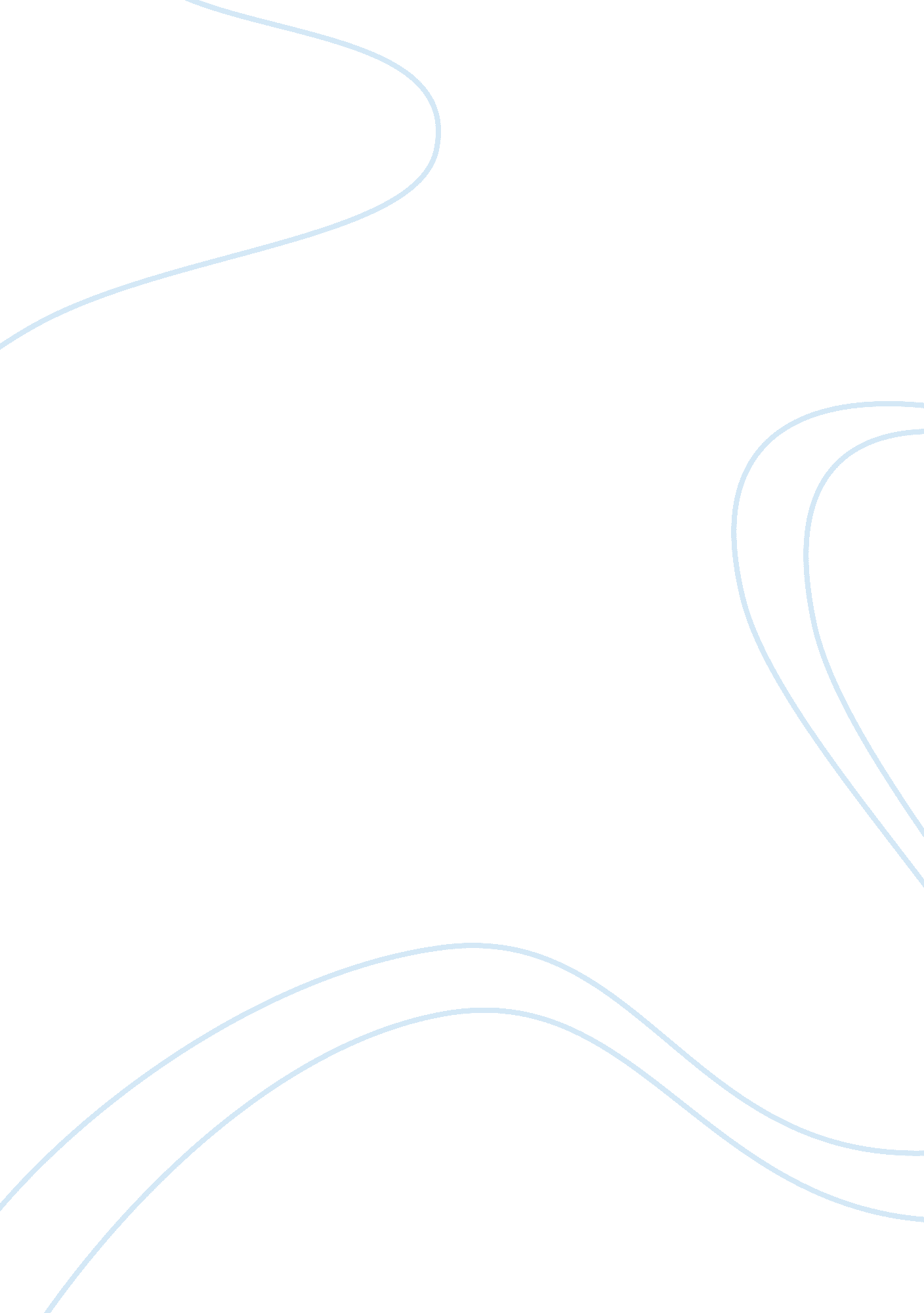 Memo of the textbookLiterature, Russian Literature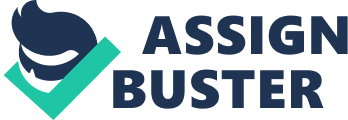 Memo To From Health Care Policy (OBAMACARE) The policy on health care brought a lot of debate on the last year presidential campaign. Obamacare policy believes in affordable health insurance that will make it easy for the middle class to afford quality health service. The policy intends to give a myriad of Americans peace of mind. Obama has indicated that his administration is convinced by the substantial upsurge in the quality of health services being provided due the new care delivery models being offered. He has stated that the care has driven a number of organizations to ensure that they achieve the best. He intends to implement the remaining portion of patient protection and affordable care act. The current president also intends to solve the problems within the payments system that threatens physician’s reimbursement. The policy will reform the medical malpractices to reduce the frequent medical lawsuits without arbitrary caps that do not lower cost of care in any way. (Obama and Lisa 1) 
Obama believes in a service that is affordable to everyone. The health care benefits the people in that at 65 the people are legible for free health care and subsidized costs of drugs. The children or adults under the age of 26 are also legible to be covered under the parent’s health care. The costs of insurance will also be improved due to the health care credits. Most of the democrats have discussed this in the past. The major concern has been on how the lives of the common man can be improved so as to ensure equality in the provision of fundamental services. 
The health care program for Obama intends to extend the service to over 30 million Americans who cannot access the service due to its cost. The Obamacare offers middle class Americans an opportunity to purchase health insurance. When a plan which only solves the problem of a few tycoons around is adopted, it will translate to a reduced voter expectation from the middle class populace. If the reasoning is based on the impacts the care will have on the lives of the common population, then Obama care should be in a position to appeal to people. It will convince the common citizens since they feel it is part of them. The bill believes in the simple principality of equality when it comes to respecting the lives of the people. Various states should also focus their funding towards the health care plan. The team behind the plan is strictly following the implementation of the plan that will see Americans get quality and affordable health care services. (Obama and Lisa 1) 
Advantages 
1. Business operations will be cheaper as it cover portion of the health insurance for businesses. 
2. All the pre existing conditions will be covered at fair premiums 
3. Small Business Health Tax Credit will make it easier for the employers to offer insurance to employees 
4. It prevents insurers from over charging physicians 
Disadvantages 
1. It does not Facilitate IT Interoperability" 
2. It does not end tax discrimination against the Individual insurance purchase 
Work Cited 
Obama, Barack, and Lisa Rogak. Barack Obama in his own words. New York: Carroll & 
Graf, 2007. Print. 